Repérage dans le plan Dans	un repère orthonormé	(O,I,J)	1) Placer les points suivants :  et 2) Tracer les segments [EG], [AC] et [BD]. Tracer le quadrilatère ABCD et le triangle EAD. Que peut-on dire du point R ? Que peut-on dire du point F ? Que peut-on dire du quadrilatère ABCD ? Que peut-on dire du triangle AED ? Que peut-on dire des droites (ED) et (AC) ? Que peut-on dire des points E, R et G ? Dans le repère non orthonormé	(O,I,J)	ci‐dessous, effectuer les mêmes constructions et répondre aux mêmes questions. 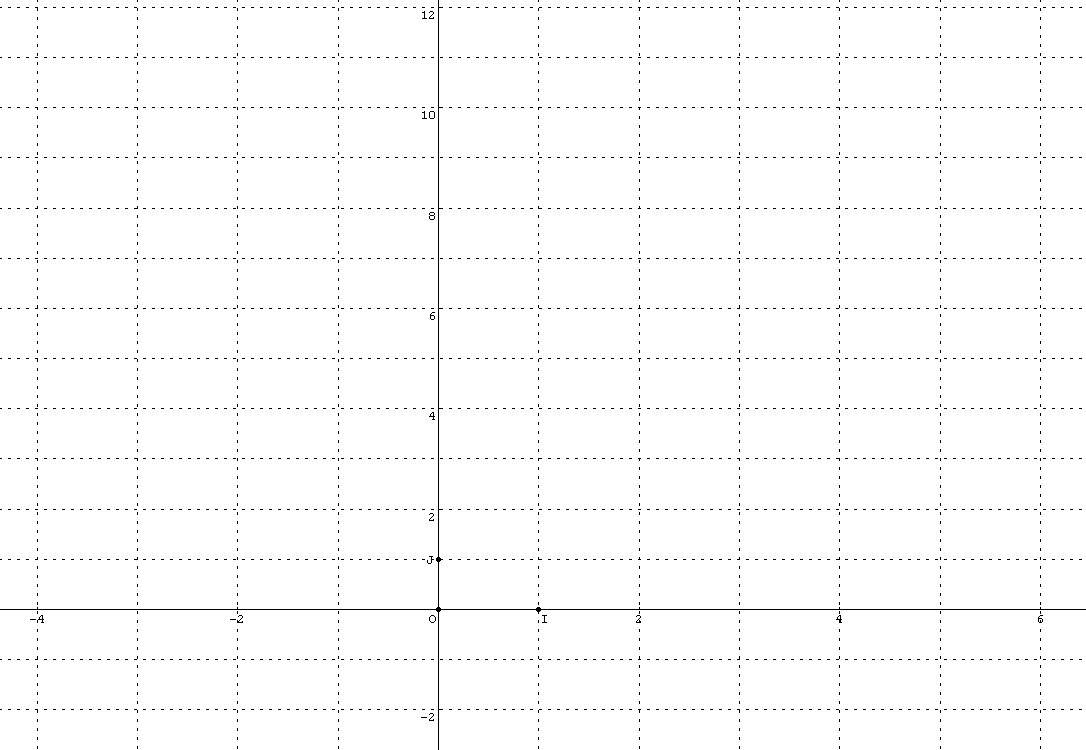 Dans le	repère non orthogonal (O,I,J) ci‐dessous,  effectuer les mêmes constructions et répondre aux mêmes questions. 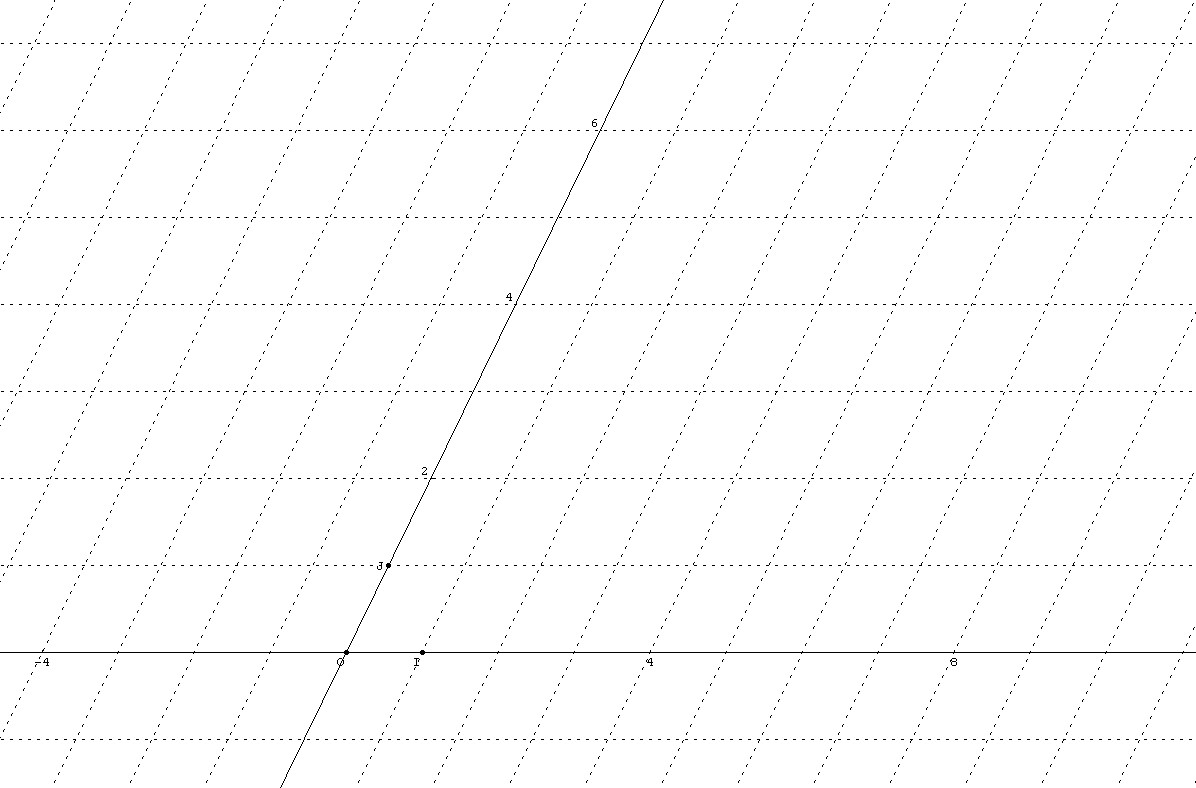 